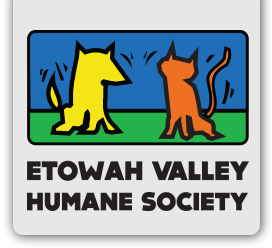 Etowah Valley Humane Society Adoption ApplicationPLEASE PRINTDate:  Animal applied for:  ___Cat   ___Dog                     Animals name:  ____________________Your Name: ____________________________     Spouse: ____________________________ Current address: _____________________________________     Apt. _________City: __________________   State: ______   Zip Code: ____________    County:  _____________DOB:  ___________  Phone: ____________________  Email:_____________________________NOTE:  THE PROVIDING OF FALSE INFORMATION HEREIN WILL RESULT IN THE FORFEITURE OF ADOPTION FEES AND ANY ANIMAL ADOPTED.  IN ORDER TO BE CONSIDERED AS AN ADOPTER TODAY, YOU MUST:					 BE 18 YEARS OF AGE OR OLDER HAVE ID SHOWING YOUR CURRENT ADDRESS HAVE THE KNOWLEDGE AND CONSENT OF YOUR LANDLORD AND/OR PARENT IF YOU RENT AND/OR LIVE AT HOME NEED PROOF OF CURRENT VET RECORDS COMPLETED APPLICATION IS PROPERTY OF EVHSBy signing your name below, you agree to allow EVHS to verify with your veterinarian the vaccination and spay/neuter status of your pets.  You also agree that if your vet is unable or unwilling to provide this information, you will be required to provide written verification from your vet of this information.  Please sign here that you have read and understand this requirement for adoption.  Completion/approval of this application DOES NOT guarantee the applicant will be able to adopt the pet applied for. This is contingent upon compatibility, succession of applicant(s), and  $100.00 deposit that is non-refundable and good for 7 days. I AGREE (signature): _____________________________________________PLEASE RETURN COMPLETED APPLICATION TO THE SHELTER OR FAX TO (678) 721-6953		THE FOLLOWING INFORMATION IS REQUIRED so that we can assist you in the selection of a new pet.  The consultation process is designed to help us determine if the adoption is in the animal’s best interest, and to assist you in finding an animal that is compatible with your lifestyle.  Please check all that apply.Why are you adopting this pet?   ___family pet   ___child’s pet   ___watchdog   ___companion for me___breeding   ___hunting dog   ___guard dog for business   ___companion for other pet(s)   ___gift   ___otherWho are you adopting for:  ___self   ___family   ___someone elseWho are the other members of your household?  ___spouse   ___children   ___parents   ___other relatives   ___roommate   ___I live aloneIf you do NOT live alone, do all members of your household know that you plan to adopt a pet?  ___yes   ___ noIs any member of your household allergic to animals?  ___yes   ___no   ___cats   ___dogsWhat are the ages of all minor children in the home?  ______________________________Are you or your spouse currently employed?   ___yes   ___no   ___retiredWhere do you live?  ___house   ___apartment   ___townhouse   ___condo   ___mobile home   ___duplex      How long have you lived at your current residence?  ___________________Do you own your home, rent, or live with family?  ___own   ___rent   ___live with familyIf you rent, name and number of landlord or apartment complex: _________________________________   phone #:_______________________________If you rent, are pets allowed?   ___yes    ___no   If so, how many? ______If pets are allowed, is a pet deposit/fee required?   ___yes   ___noHow much is the deposit?   $________If a pet deposit is required, are you able to pay it at this time?  ___yes   ___noHow many times have you moved in the last 5 years?   # ___If you move, will your pet go with you?  ___yes   ___noWould you ever consider moving somewhere that doesn’t allow pets?  ___yes   ___noCan you provide a permanent home for this pet for the next 10-15 years?  ___yes   ___noWill an adult be in the home during the day?  ___yes   ___no   ___part-timeWhat is the longest period of time the pet would be home alone on an average day?  __________Who will be responsible for taking care of your pet?   ____________________________________How will you housebreak your pet? ________________________________________________________If crating, how long will the pet be crated during the day or night? __________________________How will you handle chewing, scratching, spraying, or other destructive behavior? _________________________________________________________________________________.Are you willing to seek professional training for any behavioral issues?   ___yes   ___no   It could take several weeks for your new pet to adjust to its new surroundings, are you prepared to allow this much time?  ___yes   ___noWhere will your pet live?  ___  indoor only   ___outdoor only   ___ bothWhere will your pet sleep?   _____________________________Where will your pet have access?  ___entire house   ___garage only   ___basement only   ___laundry room only   ___inside and outside (dog door)     ___other (please explain) _________________________Is there a yard available?  ___yes   ___no      Size of yard:  __________________If yes, fenced?   ___yes   ___no    Height and type of fence:  ____________________________________Check any of the following that apply:  ___dog house   ___outside dog pen   size of pen _________________dog will be chained   ___dog will on a runner:   For how long?  ______________________electric fence:    What type?  ___________________________    ___none of the aboveHave you ever adopted before?  ___yes   ___no    From who? ___________________________________Where are the pets now?  (please be specific) ____________________________________________________Have you ever turned in a pet to Animal Control or an animal shelter?  ___yes   ___no    If yes, why & when? _______________________________________________________________________________Have you ever had to find another home for a pet?  ___yes   ___no   If yes, why & when?  ______________________________________________________________________________Has a pet died on your premises of distemper, parvo, feline diseases, or any unknown causes within the last three months?  ___yes   ___no      If yes, please explain. (Be specific)  _________________________How many dogs and cats have you owned in the past five years?  Dogs   _____       Cats   _____Where are those pets now? (be specific)  ___________________________________________________ _____________________________________________________________________________________List currently owned pets.  Include type (dog, cat, bird, etc.), names, ages, sex, and breed: _______________________________________________________________________________________________________________________________________________________Where do your current pets live?  ___indoors   ___outdoors   ___indoors and outdoorsAre your current pets shots up to date?  ___yes   ____noPlease check ALL that apply for your current pets:  on heart-worm preventative? (what kind?) ________________)   flea and tick preventative (what kind?) ________________)___clawed   ___declawed   ___spayed/neutered   ***If not spayed or neutered, why not? *** __________________________________________.Do you currently breed animals?  ___yes   ___no   If yes, what breed? ___________________________Why?  ____________________________________   Are you licensed? _______   License #: __________Are you willing to take your pet to a veterinarian for full preventative and medical care, including shots, heart-worm preventative, flea treatment, grooming, quality food, and emergencies?  ___yes   ___noWhat is name of your veterinarian or veterinary clinic? ____________________________Phone #:  ____________________________What do you plan to do with your pet when you go on vacation?  _______________________________For which of the following reasons would you give up your pet?  Check all that apply.___moving   ___new baby   ___not getting along with children   ___not getting along with other pets___divorce   ___got too big   ___getting out of fence   ___behavior problems   ___children lost interest___financial   ___too time consuming   ___aggressive   ___shedding   ___allergies   ___medical problems___scratching   ___noneWould you allow an authorized representative of EVHS to inspect the premises where the animal will be kept?   ___yes   ___no	Version 3/13/18